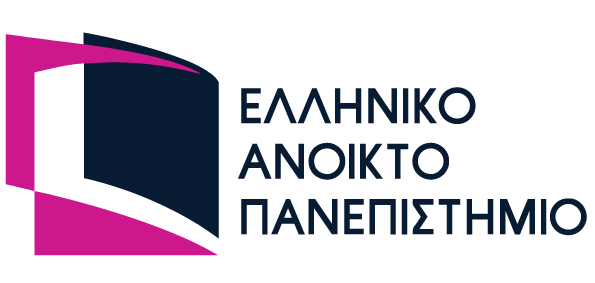                                                            Δελτίο ΤύπουΤο Ελληνικό Ανοικτό Πανεπιστήμιο, στο πλαίσιο της συνεχούς ανανέωσης και εκσυγχρονισμού του και προσανατολισμένο στις ανάγκες της κοινωνίας και της σύγχρονης οικονομίας, προσφέρει 2 Προπτυχιακά, 19 Μεταπτυχιακά και 1 Ειδικό Πρόγραμμα Σπουδών, με έναρξη φοίτησης την 1η Μαρτίου 2021.Η Πρόσκληση Εκδήλωσης Ενδιαφέροντος για τα Προγράμματα Σπουδών με εξαμηνιαία διάρθρωση θα προσφερθεί στις 2 Νοεμβρίου 2020 και ώρα 12.00 μ.μ. και θα διαρκέσει έως τις 15 Δεκεμβρίου 2020 και ώρα 12.00 μ.μ.Η Πρόσκληση θα είναι ανοικτή (χωρίς κλήρωση αλλά με σειρά προτεραιότητας υποβολής ηλεκτρονικής αίτησης) και το κόστος φοίτησης ιδιαίτερα ανταγωνιστικό.Παράλληλα, θα προσφερθούν και όλες οι Θεματικές των Προγραμμάτων αυτών (πλην του Ειδικού Προγράμματος) ως Μεμονωμένες Θεματικές Ενότητες.Αναλυτικότερα, οι Προσκλήσεις αφορούν τα παρακάτω Προγράμματα Σπουδών:Για περισσότερες πληροφορίες, μπορείτε να απευθύνεστε στο Γραφείο Πληροφόρησης Φοιτητών στην ηλεκτρονική διεύθυνση info@eap.gr, στην τηλεφωνική γραμμή 2610 367 600 (Δευτέρα με Παρασκευή από 8:00-17:00) και στο www.eap.gr.ΠΡΟΠΤΥΧΙΑΚΑ ΠΡΟΓΡΑΜΜΑΤΑ ΣΠΟΥΔΩΝΕΙΔΙΚΟ ΠΡΟΓΡΑΜΜΑ ΣΠΟΥΔΩΝΣχολή Κοινωνικών ΕπιστημώνθέσειςΣχολή Κοινωνικών ΕπιστημώνθέσειςθέσειςΔημόσια Διοίκηση (ΔΗΔ):5001. Παιδαγωγική και Διδακτική Επάρκεια (ΠΔΕ):300300Διοίκηση Τουρισμού (ΔΙΤ):300ΠΡΟΓΡΑΜΜΑΤΑ ΜΕΤΑΠΤΥΧΙΑΚΩΝ ΣΠΟΥΔΩΝΠΡΟΓΡΑΜΜΑΤΑ ΜΕΤΑΠΤΥΧΙΑΚΩΝ ΣΠΟΥΔΩΝΠΡΟΓΡΑΜΜΑΤΑ ΜΕΤΑΠΤΥΧΙΑΚΩΝ ΣΠΟΥΔΩΝΠΡΟΓΡΑΜΜΑΤΑ ΜΕΤΑΠΤΥΧΙΑΚΩΝ ΣΠΟΥΔΩΝΣχολή Ανθρωπιστικών ΕπιστημώνθέσειςΣχολή Κοινωνικών ΕπιστημώνθέσειςθέσειςΓλωσσική Εκπαίδευση για πρόσφυγες και μετανάστες (Language Education for Refugees and Migrants) (LRM)15012. Διοίκηση Εφοδιαστικής Αλυσίδας (Supply Chain Management) (ΔΕΑ/SCM):125125Δημιουργική Γραφή (ΔΓΡ):30013. Σύγχρονες Δημοσιογραφικές Σπουδές (ΣΔΣ):150150Σύγχρονες τάσεις στη γλωσσολογία για εκπαιδευτικούς (ΑΔΕ):22014. Αθλητικές Σπουδές: Κοινωνιολογία, Ιστορία, Ανθρωπολογία (ΑΣΚ):150150Δημόσια Ιστορία (ΔΙΣ):14015. Κοινωνική και Αλληλέγγυα Οικονομία (ΚΑΟ):200200Εκπαίδευση και τεχνολογίες σε συστήματα εξ αποστάσεως διδασκαλίας και μάθησης – επιστήμες της αγωγής (ETA):35016. Εγκληματολογικές και ποινικές προσεγγίσεις της διαφθοράς, του οικονομικού και του οργανωμένου εγκλήματος (ΠΕΔ):110110Διδακτική της Αγγλικής ως Ξένης/Διεθνούς Γλώσσας (The Teaching of English as a Foreign/International Language) (ΑΓΓ/AGG):20017. Διαχείριση Γήρανσης και Χρόνιων Νοσημάτων (ΓΧΝ):200200Διδακτική της Γερμανικής ως Ξένης Γλώσσας (ΓΕΡ):10018. Διοίκηση Αθλητισμού (ΔΑΘ):110110Διδακτική της Γαλλικής ως Ξένης Γλώσσας (ΓΑΛ):100Επικοινωνία της Επιστήμης (ΕΕΠ): 200Σχολή Θετικών Επιστημών & ΤεχνολογίαςΣχολή Θετικών Επιστημών & ΤεχνολογίαςΣχολή Θετικών Επιστημών & ΤεχνολογίαςΣχολή Θετικών Επιστημών & ΤεχνολογίαςΧημική και Βιομοριακή Ανάλυση (ΧΒΑ):6019. Καλλιέργειες υπό Κάλυψη - Υδροπονία (ΚΥΚ):6060Βιοπληροφορική και Νευροπληροφορική (ΒΝΠ):60